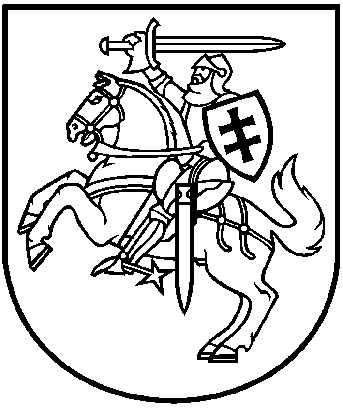 LIETUVOS RESPUBLIKOS APLINKOS MINISTRASĮSAKYMASDĖL LIETUVOS RESPUBLIKOS APLINKOS MINISTRO 2000 M. BIRŽELIO 27 D. ĮSAKYMO NR. 258 „DĖL MEDŽIOKLĖS LIETUVOS RESPUBLIKOS TERITORIJOJE TAISYKLIŲ PATVIRTINIMO“ PAKEITIMO2014m. balandžio 14 d. Nr. D1-364Vilnius
P a k e i č i u Medžioklės Lietuvos Respublikos teritorijoje taisykles, patvirtintas Lietuvos Respublikos aplinkos ministro 2000 m. birželio 27 d. įsakymu Nr. 258 „Dėl Medžioklės Lietuvos Respublikos teritorijoje taisyklių patvirtinimo“, ir išdėstau 2.4 papunktį taip:„2.4. medžioklės produkcija – sumedžioti (nušauti, sugauti gyvi ar negyvi) medžiojamieji gyvūnai, kuriems yra nustatytas leistinas jų medžioklės terminas, ar šių gyvūnų dalys;“.Aplinkos ministras	Valentinas Mazuronis